Page 14. Exercice 15. L’ordre des opérations.a. Calcule :b. Sur un tableur, un professeur a programmé deux feuilles pour montrer les étapes de calcul.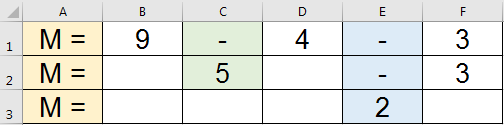 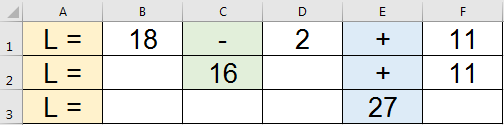 En observant les captures d'écran ci-contre, énonce la règle.c. En écrivant les étapes, calcule :d. Dans l'expression K, où dois-tu placer des parenthèses pour obtenir 6 comme résultat ?